	BCH ĐOÀN TP. HỒ CHÍ MINH	ĐOÀN TNCS HỒ CHÍ MINH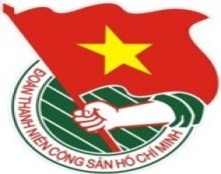 	***		TUẦN LỄ	TP. Hồ Chí Minh, ngày 11 tháng 11 năm 2018	46/2018LỊCH LÀM VIỆC CỦA BAN THƯỜNG VỤ THÀNH ĐOÀN(Từ ngày 12-11-2018 đến 18-11-2018)-------------* Trọng tâm:Kiểm tra công tác Đoàn và phong trào thanh thiếu nhi Thành phố năm 2018Chương trình tuyên dương “Nhà giáo trẻ tiêu biểu thành phố Hồ Chí Minh” lần thứ 11 - năm 2018* Lịch làm việc thay thư mời trong nội bộ cơ quan Thành Đoàn.Lưu ý: Các đơn vị có thể download lịch công tác tuần tại website Thành Đoàn  (www.thanhdoan.hochiminhcity.gov.vn) vào ngày Chủ nhật hàng tuần.	TL. BAN THƯỜNG VỤ THÀNH ĐOÀN	CHÁNH VĂN PHÒNG	(Đã ký)	Trần Thu HàNGÀYGIỜNỘI DUNG - THÀNH PHẦNĐỊA ĐIỂMTHỨ HAI12-1107g00📷Lễ Phát động Cuộc thi tìm hiểu “Người anh hùng nhỏ tuổi chí lớn” (TP: đ/c T.Phương, Ban Thiếu nhi)Cơ sởTHỨ HAI12-1108g30Họp giao ban Thường trực - Văn phòng (TP: đ/c H.Sơn, Thường trực Thành Đoàn, lãnh đạo Văn phòng)P.B2THỨ HAI12-1109g00Dự tọa đàm về phát triển Đảng trong sinh viên (TP: đ/c K.Hưng)Đài Tiếng nói Nhân dân TPTHỨ HAI12-1109g00Họp giao ban Báo Tuổi trẻ (TP: đ/c T.Nguyên)Báo Tuổi trẻTHỨ HAI12-1114g00✪Kiểm tra công tác Đoàn và phong trào thanh thiếu nhi năm 2018 khu vực quận – huyện, lực lượng vũ trang và công nhân lao động – cả tuần (TP: đ/c H.Sơn, Q.Sơn, T.Liễu, T.Phương, M.Hải, thành viên các đoàn kiểm tra theo Kế hoạch 78-KH/TĐTN-VP)Cơ sởTHỨ HAI12-1114g00✪Thăm và chúc mừng các nhà giáo, các cơ sở giáo dục và đào tạo nhân kỷ niệm 36 năm Ngày Nhà giáo Việt Nam (20/11/1982 - 20/11/2018) (TP: đ/c Q.Sơn, T.Liễu, M.Hải, T.Phương và  theo Thông báo 552-TB/TĐTN-BTNTH)Theo TBTHỨ HAI12-1117g00Họp triển khai chi tăng thu nhập theo Nghị quyết số 03/2018/NQ-HĐND của Hội đồng nhân dân thành phố tại các đơn vị sự nghiệp trực thuộc Thành Đoàn (TP: đ/c Q.Sơn, H.Thạch, lãnh đạo Ban Tổ chức, Tổ KT-DA, Thủ trưởng và Kế toán trưởng các đơn vị sự nghiệp thuộc Thành Đoàn)P.C6THỨ HAI12-1117g30Họp đoàn công tác tham dự Diễn đàn thanh niên Nga - Việt Nam lần 1 tại Thành phố St. Petersburg (TP: đ/c H.Sơn, K.Hưng, H.Minh, Đ.Nguyên, Ban Quốc tế, thành viên đoàn công tác)P.B218g00Họp Đảng ủy bộ phận Khối Phong trào (TP: đ/c T.Liễu, T.Hải, H.Minh, Thạch)P.A9THỨ ba13-1114g00Dự họp góp ý báo cáo khảo sát công tác xây dựng Đảng, đoàn thể ở các khu chung cư (TP: đ/c Tr.Quang)56 Trương Định, Quận 317g00Họp kiểm tra tiến độ chuẩn bị chương trình đón tiếp Tàu Thanh niên Đông Nam Á và Nhật Bản lần thứ 45 (TP: đ/c Q.Sơn, T.Liễu, H.Minh, nhóm trưởng và nhóm phó các nhóm theo phân công)P.C6THỨ ba13-11(TIẾP THEO)17g00Họp kiểm tra tiến độ tổ chức chương trình “Tuổi xanh tôi hát” dành cho học sinh, sinh viên (TP: đ/c K.Hưng, Thanh Chung, Ban TNTH, Nhà VHSV)P.A917g30Làm việc với Thường trực Hội Thầy thuốc trẻ TP.HCM (TP: đ/c H.Sơn, M.Hải, T.Đạt, Thường trực Hội Thầy thuốc trẻ TP, Ban MT-ANQP-ĐBDC)P.B217g30Họp với Liên chi đoàn Khối Phong trào (TP: đ/c Tước Nguyên, T.Hà, BCH Liên chi đoàn Khối Phong trào)P.A218g00Họp các đội tham gia vòng chung kết Liên hoan các nhóm tuyên truyền ca khúc cách mạng năm 2018 (TP: đ/c T.Liễu, Ban Tuyên giáo, đại diện các đội tham gia vòng chung kết)P.C6THỨ Tư14-1108g00Họp Ban Thường vụ Thành Đoàn (TP: đ/c H.Sơn, BTV Thành Đoàn)P.B208g30✪Họp với Ban Giám đốc Đại học Quốc gia TP. HCM về phối hợp vận hành, quản lý và sử dụng Nhà Văn hóa Sinh viên tại ĐHQG TP.HCM (TP: đ/c Q.Sơn, X.Diện, Thanh Chung, lãnh đạo Ban TNTH, Tổ KT-DA)ĐHQG TP.HCM09g30Dự Lễ kỷ niệm 45 năm thiết lập quan hệ ngoại giao giữa Việt Nam với Hà Lan (1973 - 2018) (TP: đ/c H.Minh, Ban Quốc tế, ĐVTN các cơ sở Đoàn theo Thông báo)Nhà hát Thành phố10g30Họp Đảng ủy Cơ quan Thành Đoàn (TP: đ/c H.Sơn, Q.Sơn, T.Liễu, T.Phương, Hồng Yến, Đảng ủy viên Đảng ủy Cơ quan Thành Đoàn)P.B214g00Dự buổi kiểm tra công tác thi đua khen thưởng và tình hình hoạt động khối thi đua 18 (TP: đ/c Q.Sơn, T.Hà, M.Huyên) MTTQ TP17g00Họp Đoàn kiểm tra số 4 kiểm tra công tác Hội và phong trào thanh niên năm 2018 (TP: đ/c H.Sơn, thành viên đoàn kiểm tra)P.B217g00Họp kiểm tra tiến độ tổ chức Ngày sinh viên sáng tạo năm 2018 (TP: Đ/c Q.Sơn, K.Hưng, Ban TNTH, cụm trưởng các cụm hoạt động HSV, Trung tâm Hỗ trợ thanh niên khởi nghiệp, Nhà VHSV, Trung tâm Phát triển KH&CN Trẻ)P.A9THỨ NĂM15-1114g00Họp Hội đồng xét chọn danh hiệu “Sinh viên Lào và sinh viên Campuchia tiêu biểu năm 2018” (TP: đ/c K.Hưng)KTX Sinh viên Lào17g00Họp Ban Chấp hành Đoàn Cơ quan Thành Đoàn (TP: đ/c T.Nguyên, T.Hà, BCH Đoàn Cơ quan Thành Đoàn)P.A917g30Họp về công tác chăm lo Tết Nguyên đán 2019 (TP: đ/c Q.Sơn, M.Hải, T.Hải, thành phần theo Kế hoạch) P.B2THỨ SÁU16-1107g30Dự lễ kỷ niệm 36 năm Ngày Nhà giáo Việt Nam (20/11/1982 – 20/11/2018) (TP: đ/c Q.Sơn, lãnh đạo Ban TNTH)HTTPTHỨ SÁU16-11(TIẾP THEO)08g00✪Dự chương trình họp mặt kỷ niệm 88 năm ngày truyền thống Mặt trận Tổ quốc Việt Nam (18/11/1930 - 18/11/2018) và tuyên dương gương điển hình thực hiện học tập và làm theo tư tưởng, đạo đức phong cách Hồ Chí Minh giai đoạn 2017 - 2018 (TP: đ/c H.Sơn, T.Liễu, T.Phương) TT. Bồi dưỡng chính trị H.Củ Chi13g30Lễ khai mạc Cuộc thi lập trình Makerthon lần 2 năm 2018 (TP: đ/c M.Hải, Đ.Sự, TT PT KH&CN Trẻ)Trường ĐH Công nghệ TP. HCM18g00Chương trình Tuổi xanh tôi hát Quý IV/2018 (TP: đ/c Q.Sơn, K.Hưng, Ban TNTH)Phố đi bộ Nguyễn Huệ18g30Dự lễ tuyên dương “Nhà giáo trẻ tiêu biểu” năm 2018 của Quận Đoàn Bình Thạnh (TP: đ/c T.Hải, Ban CNLĐ)Cơ sởTHỨ BẢY17-1108g00📷Ngày hội “Thanh niên với văn hóa giao thông” năm 2018 (TP: đ/c H.Sơn, M.Hải, H.Trân, P.Nghĩa, cơ sơ Đoàn theo Thông báo)ĐH Công nghiệp TP.HCM08g00Họp góp ý tưởng phần thi các đội vào vòng chung kết Liên hoan các nhóm tuyên truyền ca khúc cách mạng năm 2018 (TP: đ/c T.Liễu, Ban Tuyên giáo, đại diện các đội vào vòng chung kết)P.C614g00Dự Đại hội Hội Thầy thuốc trẻ TP. Hồ Chí Minh lần II, nhiệm kỳ 2018 – 2023 (TP: đ/c H.Sơn, M.Hải, T.Đạt, Ban MT-ANQP-ĐBDC)HT ĐH Y Dược TP.HCM14g00Làm việc với Tổ thẩm định giải thưởng “Cán bộ, công chức, viên chức trẻ, giỏi, thân thiện năm 2018” (TP: đ/c T.Hải, Ban CNLĐ, thành viên Tổ thẩm định)P.A117g00Tổng duyệt chương trình tuyên dương “Nhà giáo trẻ tiêu biểu thành phố Hồ Chí Minh” năm 2018 (TP: đ/c Q.Sơn, K.Hưng, Ban TNTH, thành phần theo Thông báo phân công)NVHTNCHỦ NHẬT18-1108g00Họp đoàn kiểm tra số 1 kiểm tra công tác Hội và phong trào thanh niên năm 2018 (TP: đ/c M.Hải, Tr.Phúc, thành viên Đoàn kiểm tra)05 ĐTH08g00✪Khảo sát thực địa các địa điểm tổ chức chương trình đón Tàu Thanh niên Đông Nam Á và Nhật Bản (TP: đ/c H.Minh, Ban Quốc tế, cán bộ theo phân công và tình nguyện viên chương trình)Cảng Cát Lái08g30📷Lớp tập huấn và tham quan thực tế cho đại biểu Hội đồng Trẻ em Thành phố (TP: đ/c T.Phương, Ban Thiếu nhi, theo thông báo)HT09g00Họp Đoàn kiểm tra số 7 (TP: đ/c T.Hải, T.Nguyên, T.Trà, P.Nghĩa, Đ.Đạt)P.A109g30Dự Lễ trao giải thưởng Võ Trường Toản lần thứ 21 (TP: đ/c T.Phương, lãnh đạo Ban TNTH)Nhà hát TP10g00Duyệt các tiết mục của đội hình cổ động chương trình đón Tàu Thanh niên Đông Nam Á và Nhật Bản (TP: đ/c K.Vân, H.Minh, Thường trực Đoàn Trường ĐH Sư phạm TP.HCM và tình nguyện viên)Trường ĐH Sư Phạm TP.HCMCHỦ NHẬT18-11(TIẾP THEO)13g30Tập huấn tình nguyện viên Chương trình đón tiếp Tàu Thanh niên Đông Nam Á và Nhật Bản năm 2018 (TP: đ/c K.Vân, H.Minh, K.Tuyền, tình nguyện viên chương trình)HT14g00Dự họp hội đồng chấm sản phẩm Cuộc thi lập trình Makerthon lần 2 năm 2018 (TP: đ/c M.Hải, Đ.Sự, TT PT KH&CN Trẻ)Trường ĐH Công nghệ TP.HCM18g00📷Chương trình tuyên dương “Nhà giáo trẻ tiêu biểu thành phố Hồ Chí Minh” lần thứ 11 - năm 2018 (TP: đ/c H.Sơn, Q.Sơn, T.Liễu, T.Phương, M.Hải, Ban Thường vụ Thành Đoàn, thành phần theo thư mời)NVHTN